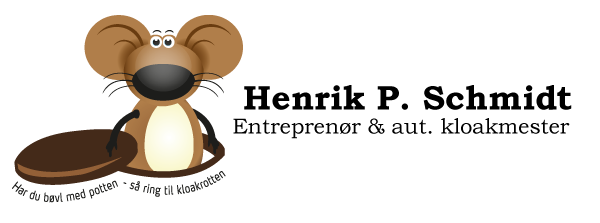 Inviterer hermed til 10 ÅRS JUBILÆUMI anledningen af, at det er 10 år siden, at jeg blev selvstændig som entreprenør og kloakmester vil jeg hermed gerne invitere familie, venner & forretningsforbindelser til at hjælpe med at fejre dette. Håber at vi får nogle hyggelige timer sammen.Arrangementet kommer til at foregå fredag d. 16. september, kl. 12-17 på Holbøl Landbohjem.Med venlig hilsenHenrik Pørksen SchmidtInviterer hermed til 10 ÅRS JUBILÆUMI anledningen af, at det er 10 år siden, at jeg blev selvstændig som entreprenør og kloakmester vil jeg hermed gerne invitere familie, venner & forretningsforbindelser til at hjælpe med at fejre dette. Håber at vi får nogle hyggelige timer sammen.Arrangementet kommer til at foregå fredag d. 16. september, kl. 12-17 på Holbøl Landbohjem.Med venlig hilsenHenrik Pørksen Schmidt